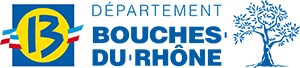 FORMATION - - - - / DOCUMENT N° 3ATTESTATION SUR L’HONNEURJe soussigné, M. ou Mme :atteste avoir employé M. ou Mme : pour la garde de mon enfant : durant les jours de formation obligatoire de mon assistant(e) maternel(e).Dans ce cadre, je déclare avoir respecté les obligations légales et règlementaires qui s’imposent aux particuliers employeurs.Fait à ……..………….., le :Signature : 